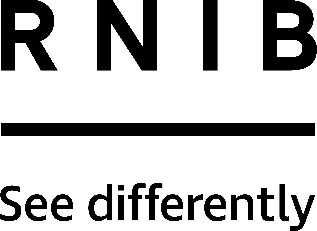 Flexible LED magnifying table lamp 3x (DH452)Thank you for purchasing from RNIB. In the unlikely event the item is unsuitable, please contact us within 14 days of receipt to obtain your returns number. To ensure your return goes smoothly, the item and all components must be in as new condition and packed in its original, undamaged packaging. For further details and guidance on returning faulty items, please see the Terms and conditions of sale and How to contact RNIB sections of this instruction manual.Please retain these instructions for future reference. These instructions are also available in other formats. General descriptionLED desk lamp with 3x magnification, flexible neck, adjustable colour temperature and three levels of brightness.The magnifier can be protected by a cover when not in use.OrientationThis magnifying table lamp consists of a weighted round base, goose neck and lamp head with 29 bright LEDs. The magnifier lens, which is situated in the centre of the lamp head, has a cover to protect the lens when not in use.The three controls of this lamp are touch-sensitive and are situated on the top (front) of the base, in a recessed area opposite the bottom of the gooseneck. From left to right:Colour button: this control will allow you to switch between the three different colour temperatures: 2,800K, 4,000K, 6,000K (daylight white light). The icon printed on this button is two semi-circular arrows.Power button: this is the on/off button. The icon printed on this button is a power symbol with the text ON/OFF below it.Brightness button: this control will allow you to switch between the three brightness levels. The icon printed on this button is a brightness icon.At the bottom of the gooseneck, at the back, there is a circular socket. This is for connecting the power supply.At the top of the arm is the lamp head. On the top of the lamp head is acircular flap. You can lift this flap up 90 degrees to reveal the magnifier underneath.Using the productCarefully remove all the packaging from around the lamp.Connect the power adapter jack to the circular socket at the back below the bottom of the gooseneck and plug the three-pin plug into a suitable electrical socket. Switch the lamp on by pressing the middle button ON/OFF.Use the button on the left to select your preferred colour temperature: warm, cool or daylight. Press the button on the right to adjust the brightness level. There are three brightness settings on each colour setting.Caution: do not look directly into the LEDs.Note: The LEDs are not user or service replaceable as they are designed to last for the lifetime of the product.CleaningCaution: always unplug the light from the electrical supply before cleaning it. If the light requires cleaning simply dust to keep it clean.Do not use spray cleaners on your light as they will damage the surface. Do not use abrasive cleaners.SafetyFor indoor use only.Caution: never leave the lens unattended in direct sunlight or where light can shine through it. This constitutes a fire hazard. When the magnifying lamp is not in use please close the lens cover that is fitted to the lamp. Caution: do not look directly at the LEDs.Caution: only use the power adapter supplied with the product. Use of a different adapter could damage the lamp and invalidate the guarantee.Caution: if the cable of this lamp becomes damaged, it should be exclusively replaced by a suitably qualified person in order to avoid hazard. In case of doubt consult a qualified electrician. Technical specificationThree-step dimmer technology.Cable length: 170cm (67 inches).Weight: 1.1kg (2.43lb).Power consumption: 2.7W.Light output: 29 LEDs.Light source: LED.Bulb lifespan: up to 50,000 hours.Lumens: Up to 490.Lux: 1800 lux at 15cm (6 inches).CRI: 80.Colour temperature: Adjustable – 2,800K, 4,000K, 6,000K (daylight white light).Magnifier specification:3× (8.0 dioptre) magnification.8.3cm (3.25 inch) diameter lens.How to contact RNIBPhone: 0303 123 9999Email: shop@rnib.org.ukAddress: RNIB, Northminster House, Northminster, Peterborough PE1 1YNEmail for international customers: exports@rnib.org.uk Terms and conditions of saleThis product is guaranteed from manufacturing faults for 24 months from the date of purchase.  If you have any issues with the product and you did not purchase directly from RNIB then please contact your retailer in the first instance. For all returns and repairs contact RNIB first to get a returns authorisation number to help us deal efficiently with your product return. You can request full terms and conditions from RNIB or view them online. RNIB Enterprises Limited (with registered number 0887094) is a wholly owned trading subsidiary of the Royal National Institute of Blind People ("RNIB"), a charity registered in England and Wales (226227), Scotland (SC039316) and Isle of Man (1226). RNIB Enterprises Limited covenants all of its taxable profits to RNIB.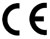 This product is CE marked and fully complies with all applicable EU legislation. 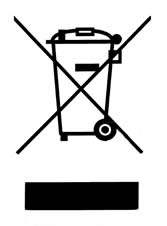 Please do not throw items marked with this symbol in your bin.  Recycle your electricals and electronic devices free at your local recycling centre. Search for your nearest recycling centre by visiting www.recyclenow.com.Why recycle?Unwanted electrical equipment is the UK’s fastest growing type of waste.Many electrical items can be repaired or recycled, saving natural resources and the environment.  If you do not recycle, electrical equipment will end up in landfill where hazardous substances will leak out and cause soil and water contamination – harming wildlife and human health.RNIB are proud to support your local authority in providing local recycling facilities for electrical equipment.To remind you that old electrical equipment can be recycled, it is now marked with the crossed-out wheeled bin symbol. Please do not throw any electrical equipment (including those marked with this symbol) in your bin.What is WEEE?The Waste Electrical or Electronic Equipment (WEEE) Directive requires countries to maximise separate collection and environmentally friendly processing of these items.How are we helping?In the UK, distributors including retailers must provide a system which allows all customers buying new electrical equipment the opportunity to recycle their old items free of charge. As a responsible retailer, we have met the requirements placed on us by financially supporting the national network of WEEE recycling centres established by local authorities. This is achieved through membership of the national Distributor Take-back scheme (DTS).Date: July 2021.© RNIB